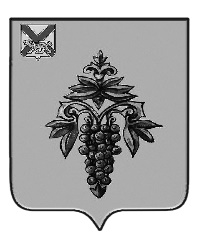 ДУМА ЧУГУЕВСКОГО МУНИЦИПАЛЬНОГО ОКРУГАПРОЕКТ Р  Е  Ш  Е  Н  И  ЯПринято Думой Чугуевского муниципального округа «    »         2022 годаСтатья 1. Внести в решение Думы Чугуевского муниципального округа от 29.09.2020 № 98-НПА «Положение о бюджетном устройстве, бюджетном процессе в Чугуевском муниципальном округе» (в ред. от 05.11.2020 №111-НПА) (далее - Положение)  следующие изменения: абзацы два, три пункта 2 статьи 4 главы II Положения исключить;пункт 3 статьи 5 главы III Положения исключить;подпункты 1), 2) пункта 2 статьи 23 главы VII Положения исключить;пункты 1), 2) статьи 32 главы VII Положения исключить.Статья 2. Настоящее решение вступает в силу со дня его официального опубликования. О внесении изменений в решение Думы Чугуевского муниципального округа от 29 сентября 2020 года № 98-НПА «Положение о бюджетном устройстве, бюджетном процессе в Чугуевском муниципальном округе»Глава Чугуевского муниципального округа      Р. Ю. Деменев